 1- заседание  5-созыва      КАРАР                                                                        		     РЕШЕНИЕ   30 сентябрь 2020 й.                              №9             	            30 сентября 2020годаОб избрании состава Постоянной комиссии по  социально-гуманитарным вопросам Совета сельского поселения Усть-Табасский сельсовет муниципального района Аскинский  район Республики Башкортостан  В соответствии со статьей 13 Регламента Совета сельского поселения Усть-Табасский сельсовет муниципального района Аскинский  район Республики Башкортостан,  Совет сельского поселения Усть-Табасский сельсовет муниципального района Аскинский  район Республики Башкортостан р е ш и л:Сформировать Постоянную комиссию  по социально-гуманитарным вопросам в количестве 3-х депутатов.Избрать в состав Постоянной комиссии по социально-гуманитарным вопросам следующих депутатов Совета:Ганиева Р.Р. - избирательный округ №5;Дильмухаметова А.Р.- избирательный округ № 3;Фамутдинова Д.Ф. - избирательный округ №6.                Главасельского поселения  Усть-Табасский сельсоветмуниципального района Аскинский  районРеспублики Башкортостан Л.Р.ЗихинаБАШҠОРТОСТАН РЕСПУБЛИКАҺЫАСҠЫН  РАЙОНЫМУНИЦИПАЛЬ РАЙОНЫНЫҢТАБАҪКЫ−ТАМАҠАУЫЛ СОВЕТЫАУЫЛ  БИЛӘМӘҺЕ СОВЕТЫ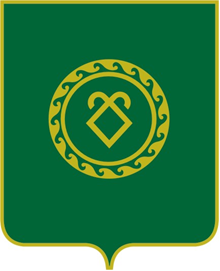 СОВЕТСЕЛЬСКОГО ПОСЕЛЕНИЯУСТЬ-ТАБАССКИЙ СЕЛЬСОВЕТМУНИЦИПАЛЬНОГО РАЙОНААСКИНСКИЙ РАЙОНРЕСПУБЛИКИ  БАШКОРТОСТАН